1. postní týdenRozhodnutí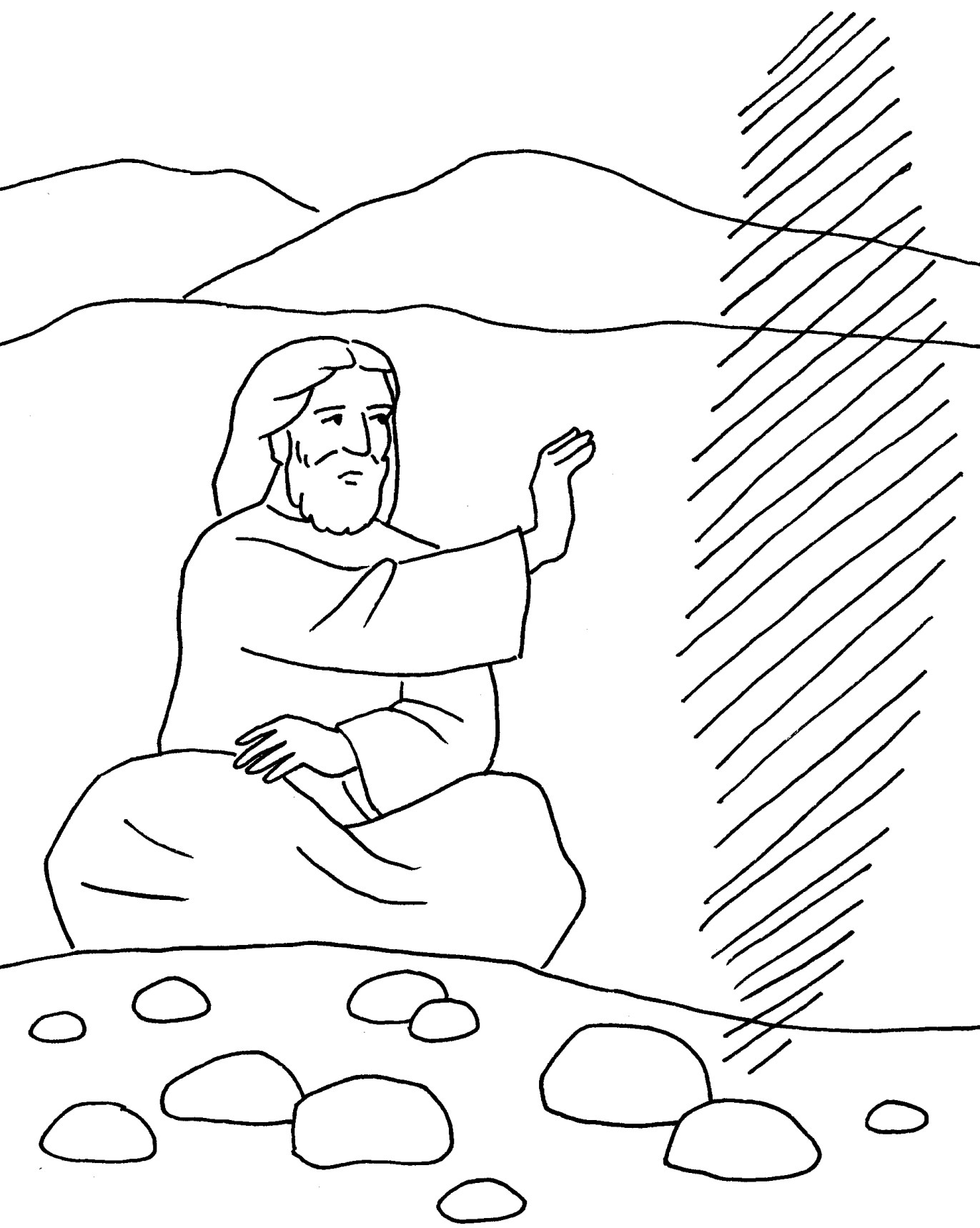 Radit pochybujícím